Publicado en Madrid  el 04/12/2023 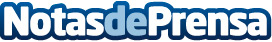 65 equipos de profesionales sanitarios cocrearán soluciones digitales en el Hackathon SaludLos profesionales sanitarios presentan proyectos en retos sobre cardiología, cáncer de ovario, antibióticos, opiáceos, desinformación en medicamentos; mejora de la Atención Primaria, Pediatría, Endocrinología, Oncología o Cardiología; y ayuda al fisioterapeuta. Hay ocho retos y 9.000 euros en premios, además de un programa de apoyo al emprendimiento en salud impulsado por AIES y LeanSpotsDatos de contacto:Guiomar LópezCOM Salud675 98 77 23Nota de prensa publicada en: https://www.notasdeprensa.es/65-equipos-de-profesionales-sanitarios Categorias: Medicina Inteligencia Artificial y Robótica Sociedad Madrid Ciberseguridad Fisioterapia http://www.notasdeprensa.es